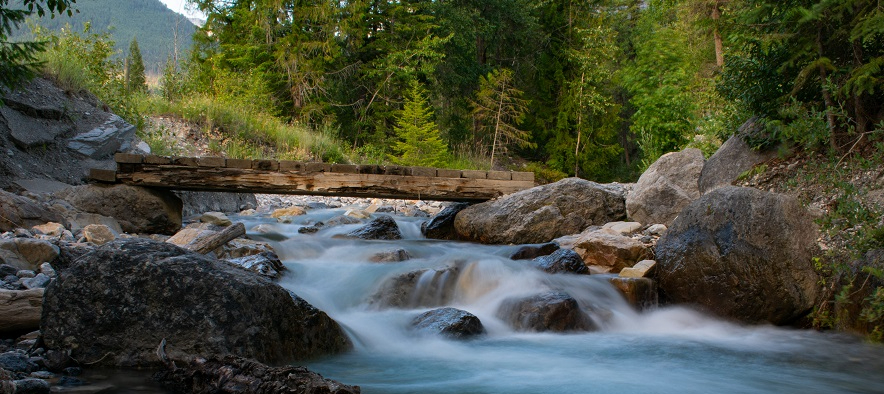 Special Session of Computing and Applications for Cyber Internet of Things (Cyber-IoT)The 6th IEEE Cyber Science and Technology Congress (CyberSciTech 2021)Oct. 25-28, 2021 - Calgary, CanadaComputing and Applications for Cyber Internet of Things (Cyber-IoT)Cyber Internet of things (Cyber-IoT) have emerged to provide ubiquities computing and applications with the progress of network and communication technologies. In the Cyber-IoT, various applications can be realized and distributed among the connected devices to support users. To efficiently realize the Cyber-IoT computing and applications, new challenges must be addressed as different Cyber-IoT paradigms may have different needs and targets. Moreover, how to optimize and provide the secure Cyber-IoT system becomes significant challenges with the development of Cyber-IoT.This special session encourages both industry and academia to submit original research papers related to Cyber-IoT computing and applications. Topic of interests of this special session includes, but not limited to: Networking architectures for Cyber-IoT Modeling and algorithm for Cyber-IoT Mobile communication and networking for Cyber-IoT Resource allocation and energy efficiency for Cyber-IoT QoS and QoE provisioning for Cyber-IoT Trust, security and privacy for Cyber-IoT Storage and cache management for Cyber-IoTSubmission Due:                                       July. 1, 2021Acceptance Notification Due:        Aug 1, 2021Camera-ready Manuscript Due:     Sep 1, 2021Authors are invited to submit their original work that has not previously been submitted or published in any other venue. Final papers must be formatted accordingly (see “IEEE Manuscript Templates”) and submitted via EDAS under this special session track. A special session paper should be between 4-6 pages.Zhou Su, Xi’an Jiaotng University, China (zhousu@ieee.org)Kan Yang, The University of Memphis, USA (Kan.Yang@memphis.edu)